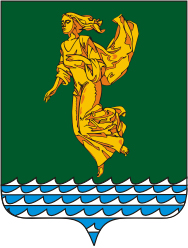 В соответствии с Налоговым кодексом Российской Федерации, Федеральным законом от 06 октября 2003 года № 131-ФЗ «Об общих принципах организации местного самоуправления в Российской Федерации», руководствуясь Уставом Ангарского городского округа, Дума Ангарского городского округаРЕШИЛА:Внести в Положение о земельном налоге на территории Ангарского городского округа, утвержденное решением Думы Ангарского городского округа 
от 30 сентября 2015 года № 87-07/01рД (в редакции решений Думы Ангарского городского округа от 27 января 2016 года № 148-12/01рД, от 30 сентября 2016 года 
№ 225-22/01рД, от 28 декабря 2016 года № 261-28/01рД, от 29 ноября 2017 года 
№ 344-43/01рД, от 28 марта 2018 года № 377-48/01рД, от 30 мая 2018 года 
№ 392-50/01рД, от 30 октября 2019 года № 522-73/01рД, от 29 апреля 2020 года 
№ 574-82/01рД, от 28 октября 2021 года № 105-19/02рД), далее – Положение, следующие изменения:пункт 4.1 главы 4 Положения изложить в следующей редакции:«4.1. От уплаты земельного налога освобождаются следующие категории налогоплательщиков:инвалиды I и II групп инвалидности;инвалиды с детства, законные представители – родители, усыновители, опекуны, попечители инвалидов с детства;ветераны и инвалиды Великой Отечественной войны, а также ветераны и инвалиды боевых действий;физические лица, имеющие право на получение социальной поддержки в соответствии с Законом Российской Федерации «О социальной защите граждан, подвергшихся воздействию радиации вследствие катастрофы на Чернобыльской АЭС» 
(в редакции Закона Российской Федерации от 18 июня 1992 года № 3061-1), в соответствии с Федеральным законом от 26 ноября 1998 года № 175-ФЗ «О социальной защите граждан Российской Федерации, подвергшихся воздействию радиации вследствие аварии в 1957 году на производственном объединении «Маяк» и сбросов радиоактивных отходов в реку Теча» и в соответствии с Федеральным законом от 10 января 2002 года 
№ 2-ФЗ «О социальных гарантиях гражданам, подвергшимся радиационному воздействию вследствие ядерных испытаний на Семипалатинском полигоне»;не работающие одиноко проживающие пенсионеры, не работающие супружеские пары пенсионеров, получающие пенсии, назначенные в порядке, установленном пенсионным законодательством Российской Федерации, не имеющие других лиц, зарегистрированных совместно с ними по месту их жительства;инвесторы, реализующие инвестиционные проекты, в отношении которых администрацией Ангарского городского округа принято решение о предоставлении муниципальной поддержки в виде льготы по земельному налогу.4.1.1. Налогоплательщики, указанные в подпунктах 1 – 5 пункта 4.1 настоящего Положения, освобождаются от уплаты земельного налога в отношении одного земельного участка на территории Ангарского городского округа, принадлежащего им на праве собственности, праве постоянного (бессрочного) пользования или праве пожизненного наследуемого владения и относящегося к следующим видам разрешенного использования:1) жилая застройка;2) размещение гаражей;3) для ведения садоводства, огородничества и дачного хозяйства;4) для сельскохозяйственного использования.4.1.2. Налогоплательщик самостоятельно определяет, в отношении какого земельного участка, указанного в подпункте 4.1.1 пункта 4.1 настоящего Положения, признаваемого объектом налогообложения, ему будет предоставлена налоговая льгота.4.1.3. Налогоплательщики, указанные в подпункте 6 пункта 4.1 настоящего Положения, освобождаются от уплаты земельного налога в отношении земельных участков, используемых ими для реализации инвестиционного проекта.»;пункт 5.3 главы 5 Положения исключить;в пункте 5.4 главы 5 Положения слова «в подпункте 7» заменить словами 
«в подпункте 6»;пункты 5.4, 5.5, 5.6, 5.7 считать соответственно пунктами 5.3, 5.4, 5.5, 5.6.Настоящее решение вступает в силу по истечении одного месяца со дня его официального опубликования, но не ранее 1 января 2023 года.Опубликовать настоящее решение в газете «Ангарские ведомости».Председатель Думы	Ангарского городского округа                                                                            А.А. ГородскойМэр Ангарского городского округа					          	     С.А. ПетровИркутская областьДУМА Ангарского городского округа второго созыва 2020-2025 гг.РЕШЕНИЕ26.10.2022                                                                                                        № 231-40/02рД⌐                                                                 ¬О внесении изменений в Положение о земельном налоге на территории Ангарского городского округа, утвержденное решением Думы Ангарского городского округа 
от 30 сентября 2015 года № 87-07/01рД